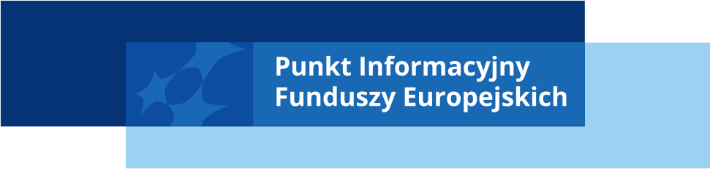 Spotkanie informacyjne  „Fundusze Europejskie na podnoszenie kwalifikacji”15 maja 2024 r.Program 10.00 – 10.20 źródła informacji o Funduszach Europejskich oraz oferta Sieci Punktów Informacyjnych Funduszy Europejskich  – Punkt Informacyjny Funduszy Europejskich w Jeleniej Górze;10.20 – 11.00 Przedstawienie założeń oraz omówienie kryteriów wyboru projektów dot. projektu „Nowe kompetencje, nowe perspektywy – kształcenie osób dorosłych w subregionie jeleniogórskim” – Karkonoska Agencja Rozwoju Regionalnego S.A. w Jeleniej Górze;11.00-11.40 Przedstawienie założeń oraz omówienie kryteriów wyboru projektów dot. projektu „Aktywizacja Dolnośląskiego rynku pracy – IV edycja” - Karkonoska Agencja Rozwoju Regionalnego S.A. w Jeleniej Górze;11.40 – 12.10 Pożyczki na kształcenie;12.10 – 12.30 Pytania i odpowiedzi.